UNIVERSIDADE FEDERAL DO ACRE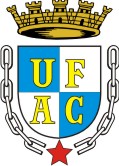 PRÓ-REITORIA DE EXTENSÃO E CULTURACENTRO DE FILOSOFIA E CIENCIAS HUMANASCurso de Extensão “AS FUNÇÕES DAS CATEGORIAS QUE FORMAM A ARQUITETURA DIALÉTICA ENTRE A NATUREZA E A SOCIEDADE”Anexo ÚnicoFicha de InscriçãoNome:_______________________________________________________CPF: _______________________________________________________Vinculação Institucional:___________________________________________________________________________________________________Grau de Instrução: _______________________________________________________________________________________________________Endereço (com CEP atualizado):_______________________________________________________________________________________________________________________________________________________.Telefones: __________________________________________________.E-mail:_____________________________________________________.